Presseaussendung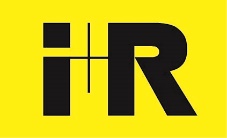 i+R Industrie- & Gewerbebau GmbHi+R errichtet Neubau für Garten- und Tiefbaubetriebe in LindauFertigstellung und Übersiedelung im Herbst 2021Lindau, 18. November 2019 – Bis zum Sommer 2021 realisiert die i+R Industrie- & Gewerbebau GmbH einen Neubau für die Garten- und Tiefbaubetriebe Lindau (GTL) am neuen Standort nördlich der städtischen Kläranlage. Effiziente Nutzung und höchste Energiestandards stehen an oberster Stelle. Die Kosten für das neue Betriebsgebäude liegen bei 9,8 Millionen Euro. Geplanter Baustart ist im März 2020.In knapp zwei Jahren ziehen die Garten- und Tiefbaubetriebe Lindau (GTL) an einen neuen Standort nördlich der Kläranlage Lindau. Nach einem zweistufigen Auswahlverfahren beauftragt, errichtet die i+R Industrie- & Gewerbebau GmbH ein Verwaltungsgebäude, Werkstätten sowie Fahrzeug- und Lagerhallen. Künftig stehen den 120 Mitarbeiterinnen und Mitarbeiter rund 5400 Quadratmeter Nutzfläche zur Verfügung. Baubeginn ist im Mai 2020. Bezugsfertig sollen die Räumlichkeiten bis zum Sommer 2021 sein. „Von der Zusammenlegung von vier Stützpunkten auf einen gemeinsamen Betriebsstandort versprechen wir uns Verbesserungen bei der fachbereichsübergreifenden Zusammenarbeit und geringere Kosten“, erhofft sich GTL-Werkleiter Kai Kattau und ergänzt: „Zudem werden sehr hochwertige innerstädtische Flächen für dringend notwendige Wohnbauprojekte frei.“ „In den vergangenen Jahren konnten wir bereits einige Großprojekte in Lindau umsetzen. Daher kennen wir auch dieses Gelände und die Baubedingungen vor Ort, was die Gesamtabwicklung erleichtert“, erklärt Eckehard Schöch, Geschäftsführer der i+R Industrie- & Gewerbebau GmbH.Neubau für alle Mitarbeiterinnen und MitarbeiterDas viergeschossige Verwaltungsgebäude wird im Endausbau Büros für die GTL, Sozialräume und die Zentralregistratur der Kreisstadt Lindau beherbergen. Über eine verglasten Zwischenbau gelangt man zum Werkstattgebäude, daran schließen die Fahrzeug- sowie die Lagerhallen für Gärtnerei, Malerei, Schreinerei und Schlosserei an. Die Lagerflächen bieten zudem Platz für Geräte und ein Schüttlager. Rund die Hälfte des Areals ist für Grün- und Verkehrsflächen vorgesehen.Der Entwurf für den Neubau stammt von Nething Generalplaner GmbH, Neu-Ulm. Das Büro berücksichtigte dabei die Bedürfnisse der Belegschaft, die zuvor in Workshops erhoben worden sind. Das Bürogebäude entsteht in Betonbauweise, die Werkstätten bzw. Hallen bestehen aus Betonfertigteilen mit Holztragsystem sowie Holzfassadenelementen. Heizen und Kühlen erfolgt über eine Luftwärmepumpe.Umfassende DienstleistungenDie GTL wurden im Januar 2015 gegründet und übernehmen im Wesentlichen Planung, Bau, Unterhalt, Betrieb und Pflege der öffentlichen Grünflächen- und Tiefbauinfrastruktur der Stadt Lindau. Infos: www.ir-industrie-gewerbebau.comFactbox:
Garten- und Tiefbaubetriebe Lindau (GTL)Totalunternehmer: i+R Industrie- & Gewerbebau GmbH, KonstanzBauherr: Garten- und Tiefbaubetriebe LindauEntwurfsplanung: Nething Generalplaner GmbH, Neu-UlmBauherrenvertretung: GBD-Gruppe Bau (Dornbirn, Lindau), Nutzung: viergeschossiges Betriebsgebäude mit Büros der GTL-Verwaltung inklusive Sozialräume, Zentralregistratur der Kreisstadt Lindau, Werkstätten, Fahrzeug- und LagerhallenGesamtnutzfläche: zirka 5.400 QuadratmeterEnergiekonzept: Photovoltaik und LuftwärmeProjektvolumen: zirka 9,8 Millionen Euro (Netto)Baustart: Mai 2020Geplante Fertigstellung: Sommer 2021Bildtexte:i+R-GTL-Lindau-Visualisierung-1.jpg: Das neue Betriebsgebäude der Garten- und Tiefbaubetriebe Lindau (GTL) errichtet i+R nach hohem Energiestandard und nutzt Luftwärme zum Heizen und Kühlen.i+R-GTL-Lindau-Visualisierung-2.jpg: Den massiven Betonbau umhüllt i+R mit einer Verbundsystemfassade und Holzelementen.i+R-GTL-Lindau-Visualisierung-3.jpg: Auf einer Gesamtfläche von rund 13.100 Quadratmeter errichtet i+R neben dem Verwaltungsgebäude auch Werkstätten, Lager- und Fahrzeughallen sowie Grün- und Verkehrsflächen für die Garten- und Tiefbaubetriebe Lindau (GTL).i+R-GTL-Lindau-Visualisierung-4.jpg: Die Werkstätten und Lagerhallen der Garten- und Tiefbaubetriebe Lindau (GTL) bieten Flächen für Gärtner, Straßenbauer, Maler, Schreiner und Schlosser.i+R-GTL-Lindau-Visualisierung-5.jpg: Mit dem neuen Betriebsgebäude der Garten- und Tiefbaubetriebe Lindau (GTL) werden die Flächen von Bauhof und Gärtnerei frei.i+R-GTL-Lindau-Visualisierung-6.jpg: Nething Generalplaner GmbH aus Neu-Ulm entwarf die neuen Betriebsgebäude für die Garten- und Tiefbaubetriebe Lindau. Copyright Visualisierungen: GTL. Abdruck honorarfrei zur Berichterstattung über i+R Industrie- & Gewerbebau GmbH in Zusammenhang mit den Garten- und Tiefbaubetrieben Lindau. Angabe des Bildnachweises ist Voraussetzung.Rückfragehinweis für die Redaktionen:i+R Industrie- & Gewerbebau GmbH, Martin Epp, Telefon 0043/5574/6888-2939, Mail m.epp@ir-gruppe.comPzwei. Pressearbeit, Daniela Kaulfus, Telefon 0043/699/19259195, Mail daniela.kaulfus@pzwei.at  